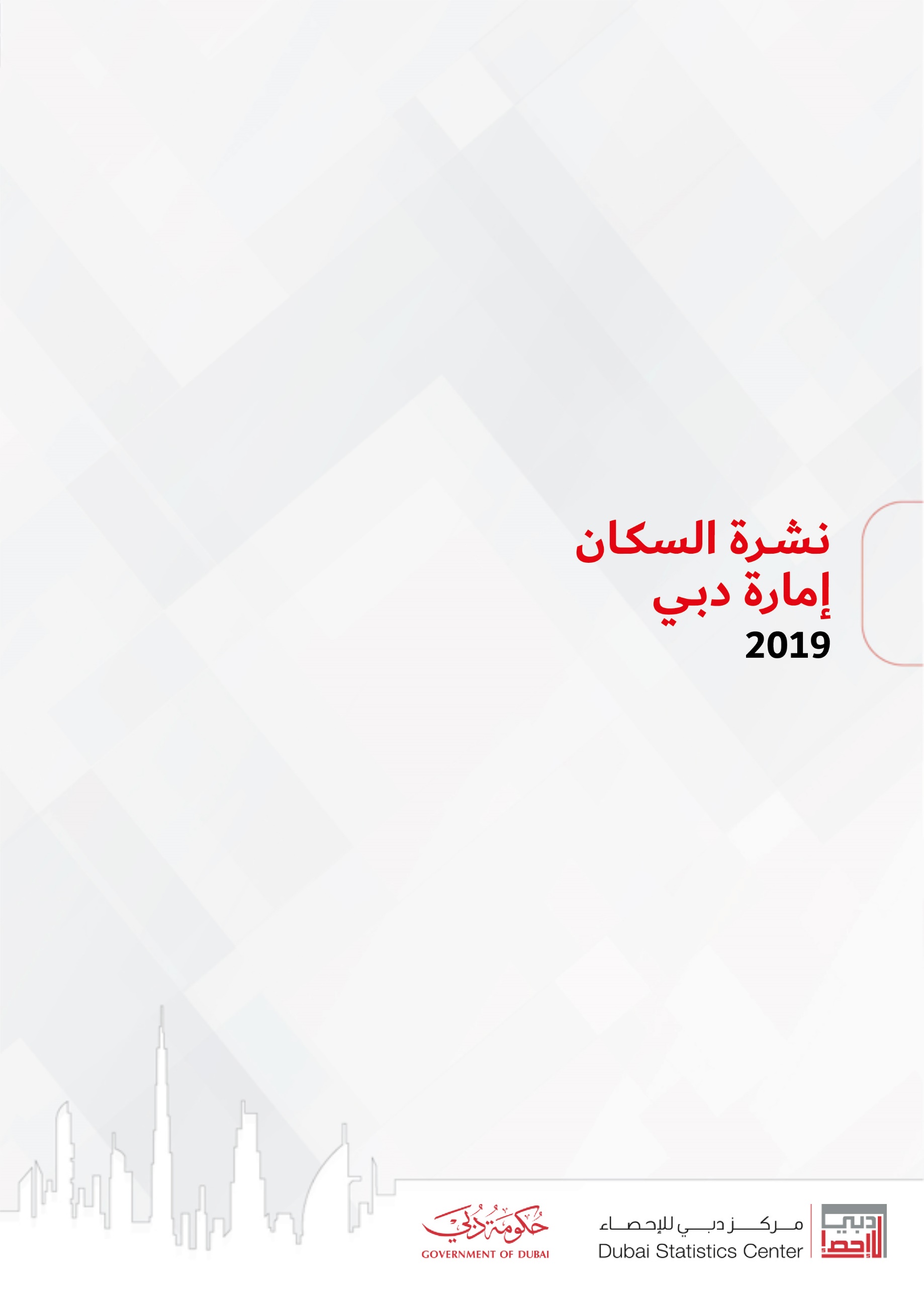 1. سكان إمارة دبيعدد السكان (1)يقدر عدد سكان إمارة دبي المقيمين إقامة معتادة فيها بحوالي 3,355,900 نسمة بنهاية عام 2019، منهم 2,331,800 ذكر 1,024,100 أنثى بنسبة بلغت على التوالي 69.48% و30.52% من إجمالي السكان.  ويرجع ارتفاع نسبة الذكور عن الإناث في مجتمع إمارة دبي (228 ذكر لكل 100 أنثى) إلى أن غالبية العمالة الوافدة للإمارة هي من الذكور الغير مصاحبين لأفراد أسرهم، ويعد ذلك نوع من الخصوصية التي تتمتع بها التركيبة السكانية للإمارة حيث أن نسبة الذكور والإناث متوازنة على مستوى الأسر. ويوضح الجدول 1 توزيع السكان بإمارة دبي حسب الجنس كما هو في نهاية عام 2019. جدول 1 - السكان حسب الجنس، إمارة دبي - نهاية عام 2019       المصدر: مركز دبي للإحصاء –التقديرات السكانية السنوية تقدير الأفراد النشطين خلال ساعات الذروة "النهار"يقدر عدد الأفراد المتواجدين بإمارة دبي خلال ساعات الذروة الاعتيادية بـ 4,551,900 فرد حيث يشمل عدد السكان المقيمين إقامة معتادة بإمارة دبي، والأفراد العاملين في القطاعين الحكومي (الاتحادي والمحلي) والخاص بالإمارة ممن يقطنون خارج الإمارة، ومتوسط عدد نزلاء الفنادق والشقق الفندقية والبحارة بالإمارة كما يضاف إلى ذلك الحركة الديناميكية للداخلين إلى الإمارة والخارجين منها خلال ساعات الذروة "أي الساعات الاعتيادية اليومية من يوم السبت إلى يوم الخميس من 6:30 صباحاً إلى 8:30 مساءً".  وتعود زيادة حركة السكان خلال ساعات الذروة إلى سببين رئيسيين هما:دبي هي مدينة تجارية وسياحية جاذبة لسكان الإمارات المجاورة سواءً للتسوق أو السياحة أو إدارة أعمالهم التجارية أو العمل لدى الغير.إقامة نسبة من العاملين بالقطاعين الحكومي والخاص في الإمارات المجاورة وذلك بسبب الانخفاض النسبي لإيجارات المساكن فيها.جدول 2 - حركة الأفراد النشطين خلال ساعات الذروة، إمارة دبي - نهاية عام 2019       المصدر: مركز دبي للإحصاء – التقديرات السكانية السنوية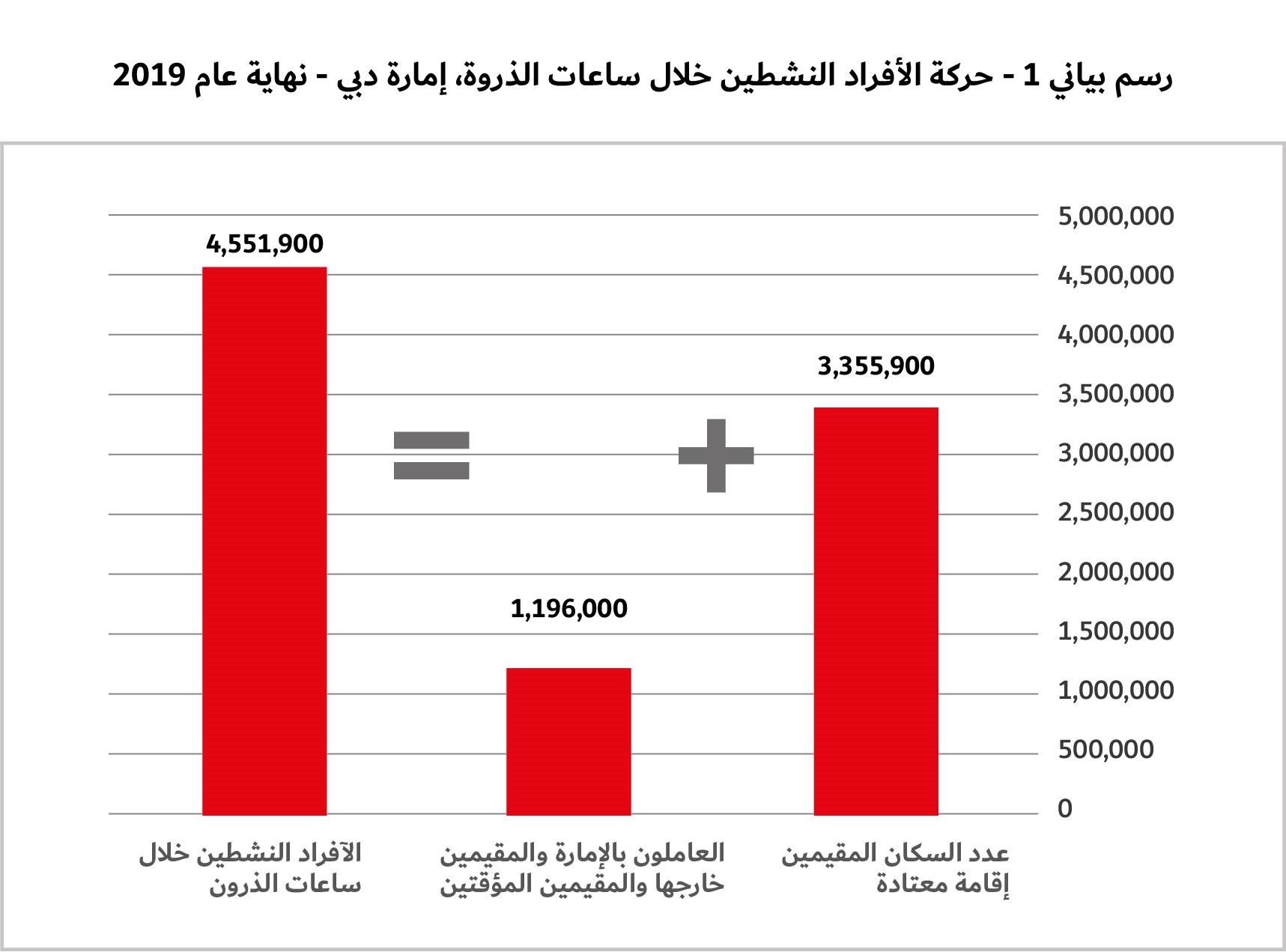 2. توزيع السكان المقيمين إقامة معتادة حسب فئات العمر  يعتبر التركيب العمري والنوعي للسكان المقيمين في إمارة دبي غير متوازن (غير طبيعي)، ويعود سبب اختلال التركيب العمري والنوعي في الإمارة إلى أن النسبة الكبيرة من العمالة الوافدة والتي اغلبها في سن العمل ومن الذكور على وجه الخصوص وذلك نتيجة للنمو الاقتصادي المتسارع الذي تشهده الإمارة.  ويظهر ذلك بشكل واضح من خلال الشكل 2 الذي يبين الهرم السكاني لإمارة دبي بنهاية عام 2019.يتركز نحو 58.63% من السكان في الأعمار 25- 44 سنة، وتحتل الفئة العمرية 30– 34 سنة المرتبة الأولى حيث بلغ عدد أفرادها 602,962 نسمة بنسبة بلغت 17.97% من إجمالي السكان، تليها في المرتبة الثانية الفئة العمرية 25– 29 سنة حيث بلغ عدد أفرادها 558,262 نسمة بنسبة بلغت 16.64% من إجمالي السكان.  أما الفئة العمرية 35– 39 سنة فاحتلت المرتبة الثالثة حيث بلغ عدد أفرادها 448,718 نسمة بنسبة بلغت 13.37% من إجمالي سكان الإمارة.جدول 3 - السكان حسب الفئات العمرية والجنس، إمارة دبي - نهاية عام 2019 (4)            المصدر: مركز دبي للإحصاء – التقديرات السكانية السنوية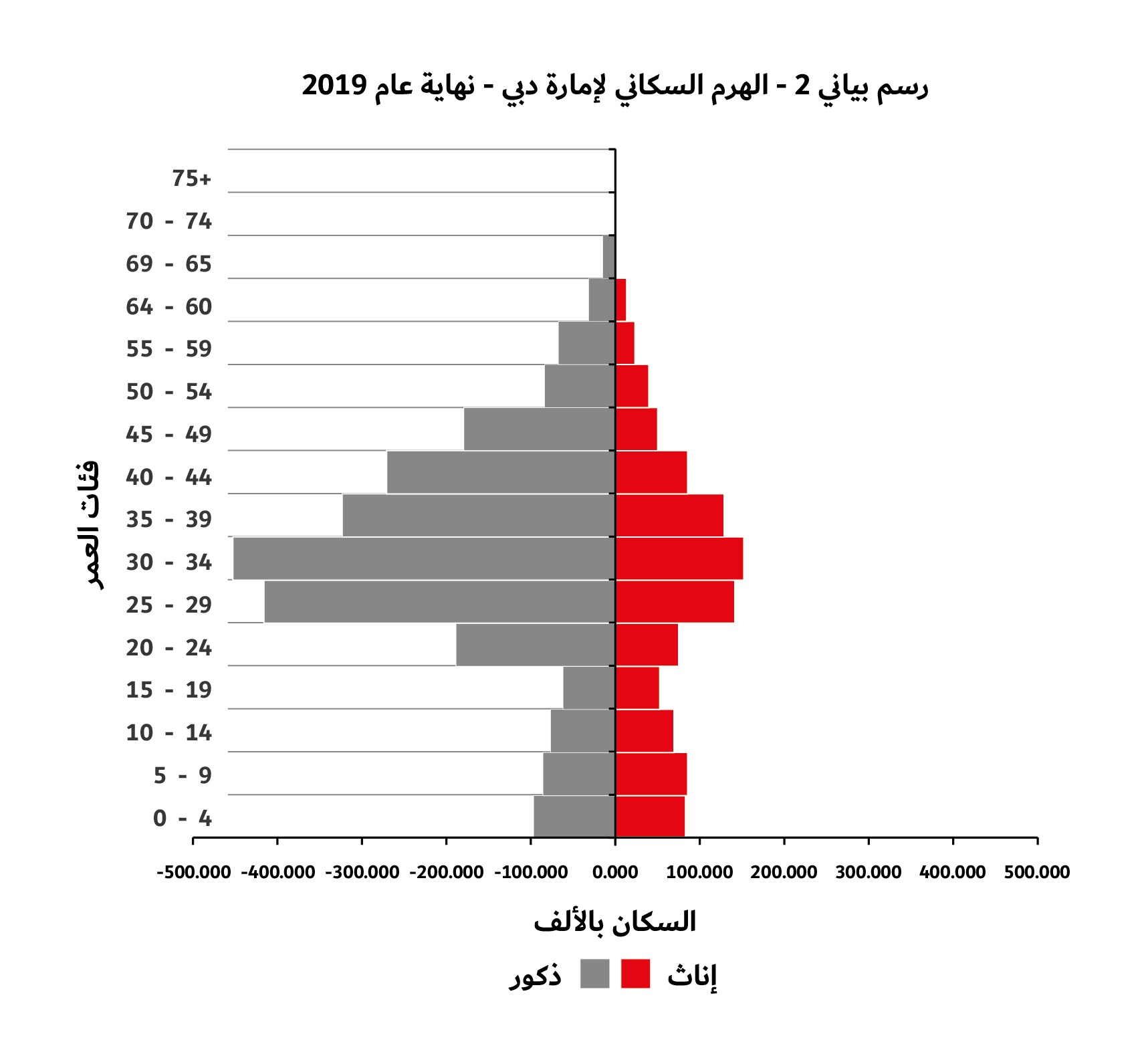 3.  توزيع السكان حسب القطاعات التخطيطيةتقسم إمارة دبي إلى 9 قطاعات تخطيطية، وبالنظر إلى توزيع السكان حسب القطاعات الرئيسية في نهاية عام 2019 يتضح تركز 37.19% من السكان في القطاع 3 حيث بلغ عدد السكان في هذا القطاع 1,248,002 نسمة يليه القطاع 2 حيث بلغ عدد السكان فيه 661,042 نسمة بنسبة قدرها 19.70% وجاء القطاع 1 في المرتبة الثالثة حيث بلغ عدد السكان فيه 471,955 نسمة بنسبة بلغت 14.06%، في المقابل بلغ عدد سكان القطاعات من 7- 9 مجتمعةً 64,734 نسمة بنسبة قدرها 1.93% من إجمالي سكان الإمارة.جدول 4 - السكان حسب القطاعات التخطيطية، إمارة دبي - نهاية عام 2019 (4)                       المصدر: مركز دبي للإحصاء – الإحصاء السكاني لإمارة دبي- التقديرات السكانية السنويةرسم بياني 3 – خارطة سكان دبي حسب القطاعات التخطيطية - نهاية عام 2019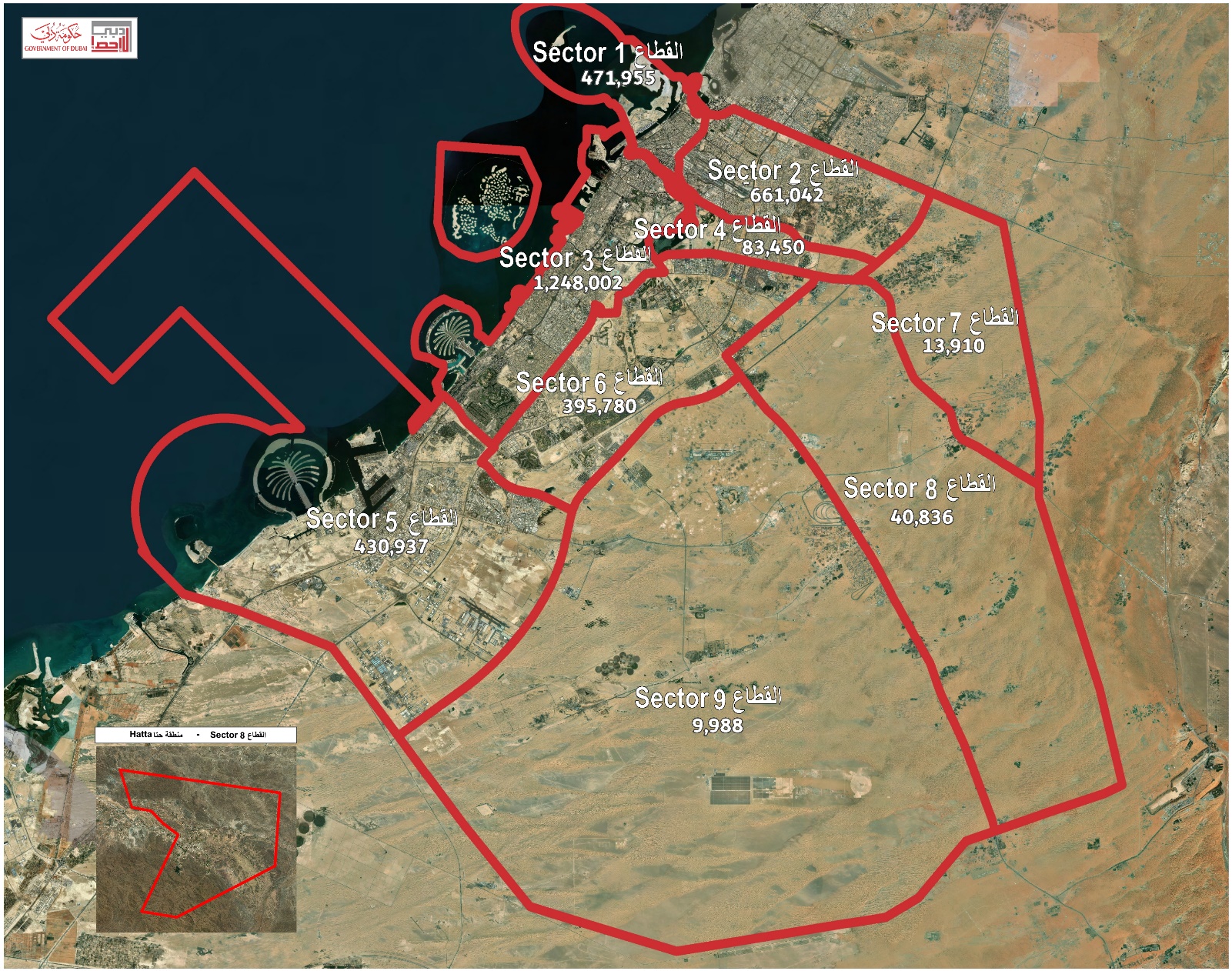 4.  توزيع السكان حسب المناطق التخطيطيةتكمن أهمية التعرف على توزيع السكان حسب كل منطقة من المناطق التخطيطية لإمارة دبي، في كونها تعطي صورة واقعية وفعلية لحجم السكان في كل منطقة على حده لكافة المخططين والمهتمين ومتخذي القرارات على حد سواء لاتخاذ ما يلزم من خطط وبرامج - مع الأخذ بعين الاعتبار خصوصية كل منطقة - لتلبية احتياجاتها من الخدمات والمرافق العامة بمختلف أشكالها.  ويتضح من الجدول 5 أن منطقة محيصنة الثانية (264) احتلت المرتبة الأولى من بين جميع المناطق التخطيطية من حيث عدد السكان إذ بلغ عدد سكانها 196,316 نسمة وبنسبة بلغت 5.85% من إجمالي سكان الإمارة، تليها منطقة القوز الصناعية الثانية (365) حيث بلغ عدد سكانها 159,978 نسمة بنسبة بلغت 4.77% من إجمالي سكان الإمارة، وجاءت منطقة جبل علي الصناعية الأولى (599) في المرتبة الثالثة حيث بلغ عدد سكانها 128,975 نسمة بنسبة بلغت 3.84% من إجمالي سكان الإمارة، بينما احتلت منطقة ورسان الاولى (621) المرتبة الرابعة حيث بلغ عدد سكانها 106,072 نسمة بنسبة 3.16% من إجمالي سكان الإمارة.  وبلغ عدد السكان في تلك المناطق الأربعة مجتمعة 591,341 نسمة أي ما نسبته 17.62% من إجمالي سكان الإمارة.  ويرجع السبب الرئيسي لتركز السكان في تلك المناطق إلى وجود التجمعات السكنية للعمال وأفراد الأسر الجماعية فيها.جدول 5 - السكان حسب المناطق التخطيطية، إمارة دبي - نهاية عام 2019 (4)                             المصدر: مركز دبي للإحصاء – التقديرات السكانية السنوية         ـــــــــــــــــــــــــــــــــــــــــــــــــــــــــــــــــــــــــــــــــــــــــــــــــــــــــــــــــــــــــــــــــــــــــــــــــــــــــــــــــــــــــــــــــــــــــــــــــــــــــــــــــــــــــــــــالجنسعدد السكان%ذكور2,331,80069.48إناث1,024,10030.52المجموع3,355,900100.00البيانالعددعدد السكان المقيمين إقامة معتادة  (2)3,355,900العاملون بالإمارة والمقيمين خارجها والمقيمين المؤقتين (3)1,196,000مجموع الأفراد النشطين خلال ساعات الذروة4,551,900فئات العمرذكــورإنـاثالمجموع%4  -  092,78283,735176,5175.269  -  585,96384,958170,9215.0914  -  1074,73671,379146,1154.3519  -  1558,53052,486111,0163.3124  -  20188,65775,335263,9927.8729  -  25415,773142,489558,26216.6434  -  30449,412153,550602,96217.9739  -  35320,803127,915448,71813.3744  -  40270,05087,376357,42610.6549  -  45178,44950,502228,9516.8254  -  5081,13639,675120,8113.6059  -  5564,63025,17989,8092.6864  -  6028,22513,48441,7091.2469  -  6512,9025,97518,8770.5674  -  704,3444,2488,5920.26+755,4085,81411,2220.33المجموع2,331,8001,024,1003,355,900100.00القطاعالسكان%(1)471,95514.06(2)661,04219.70(3)1,248,00237.19(4)83,4502.49(5)430,93712.84(6)395,78011.79(7)13,9100.41(8)40,8361.22(9)9,9880.30مجموع السكان3,355,900100.00رقم المنطقةاسم المنطقةعدد السكان%101نخلة ديرة (5)2=111الكورنيش1,7350.05112الرأس7,4600.22113الضغاية15,8990.47114البطين2,8410.08115السبخة3,9690.12116عيال ناصر19,2800.57117المرر38,9701.16118نايف50,0901.49119الرقة10,4800.31121كورنيش ديرة (5)14=122البراحة24,7470.74123المطينة46,1851.38124المرقبات69,7712.08125رقة البطين7,1200.21126ابو هيل17,2400.51127هور العنز83,1872.48128الخبيصي1,9920.06129بور سعيد13,5510.40131ميناء الحمرية4810.01132الوحيدة20,7850.62133هور العنز شرق21,2180.63134الممزر14,9380.45213ند شما3,1240.09214القرهود18,5350.55215ام رمول2,9350.09216الراشدية37,1671.11221مطار دبي الدولي (5)22=226الطوار الأولى11,5090.34227الطوار الثانية4,8350.14228الطوار الثالثة10,6550.32231النهدة الأولى31,4490.94232القصيص الأولى45,6571.36233القصيص الثانية12,4730.37 رقم المنطقةاسم المنطقةعدد السكان%234القصيص الثالثة7,1620.21241النهدة الثانية61,9361.85242القصيص الصناعية الأولى9,3690.28243القصيص الصناعية الثانية8,8340.26244محيصنة الثالثة6,4930.19245محيصنة الرابعة34,9471.04246القصيص الصناعية الثالثة2,7100.08247القصيص الصناعية الرابعة2,7090.08248القصيص الصناعية الخامسة1,6130.05251مردف64,3551.92252مشرف (5)67=261محيصنة الأولى8,0910.24262المزهر الأولى16,5520.49263المزهر الثانية11,3170.34264محيصنة الثانية196,3165.85265عود المطينة الأولى14,6720.44266عود المطينة الثانية 5,5060.16267محصينة الخامسة (5)2=268عود المطينة الثالثة6,6790.20271وادي العمردي3,3680.10281الخوانيج الأولى12,8930.38282الخوانيج الثانية4,5230.13283العياص1,7570.05284الطي8100.02302شاطئ جميرا (5)39=303جزر العالم (5)7=304جزيرة جميرا 2 (5)3=311الشندغة (5)2=312السوق الكبير 51,0121.52313الحمرية36,7381.09314ام هرير الأولى5,8560.17315ام هرير الثانية5,3280.16316الرفاعة47,1401.40317المنخول40,0911.19318الكرامة75,0662.24319عود ميثاء14,9010.44رقم المنطقةاسم المنطقةعدد السكان%321مدينه دبي الملاحيه (الميناء)15,1720.45322الحضيبة14,1910.42323الجافلية23,9630.71324الكفاف (5)2=325زعبيل الأولى3,2600.10326الجداف5,1040.15332جميرا الأولى20,3560.61333البدع56,7341.69334السطوة38,9911.16335المركز التجاري الأولى16,5190.49336المركز التجاري الثانية12,2180.36337زعبيل الثانية8,1020.24342جميرا الثانية10,0790.30343الوصل11,5550.34345برج خليفة20,4770.61346الخليج التجاري21,1790.63347المركاض1,3170.04352جميرا الثالثة13,4170.40353الصفا الأولى8,5140.25354القوز الأولى20,1540.60355القوز الثانية5,2400.16356ام سقيم الأولى11,7180.35357الصفا الثانية6,6790.20358القوز الثالثة40,5531.21359القوز الرابعة22,7180.68362ام سقيم الثانية12,3250.37363المنارة8,2710.25364القوز الصناعية الأولى26,0750.78365القوز الصناعية الثانية159,9784.77366ام سقيم الثالثة7,5200.22367ام الشيف4,3670.13368القوز الصناعية الثالثة26,6560.79369القوز الصناعية الرابعة38,0791.13372الصفوح الأولى4,4350.13373البرشاء الأولى39,4511.18 رقم المنطقةاسم المنطقةعدد السكان%375البرشاء الثالثة14,6010.44376البرشاء الثانية15,5230.46381نخلة جميرا24,4480.73382الصفوح الثانية6,1260.18383الثنيه الأولى (قرية ربيع الصحراء)24,8340.74384الثنيه الثانية (مضمار جبل علي) (5)115=388الثنيه الثالثة (تلال الإمارات الثانية)21,4420.64392مرسى دبي (الميناء السياحي)61,0471.82393الثنيه الخامسة (تلال الإمارات الأولى)40,5861.21394الثنيه الرابعة (تلال الإمارات الثالثة)27,7280.83412الخيران4,9820.15413رأس الخور  (5)2=415الخيران الأولى5870.02416ند الحمر14,2160.42421الورقاء الأولى24,6790.74422الورقاء الثانية10,6890.32423الورقاء الثالثة14,7280.44424الورقاء الرابعة13,4520.40425الورقاء الخامسة(5)60=431وادي الشبك(5)55=501نخلة جبل علي(5)5=502الواجهة البحرية(5)4=511حصيان الأولى3,4920.10512حصيان الثانية (5)45=513سيح شعيب 1  (5)9=516جبل علي الصناعية الثالثة2,4620.07518جبل علي الصناعية الثانية23,0000.69521مدينة المطار2,6970.08531سيح شعيب 214,4910.43532سيح شعيب 311,1440.33533سيح شعيب 411,1700.33591جبل علي الأولى75,2872.24592جبل علي الثانية1,5700.05رقم المنطقةاسم المنطقةعدد السكان%593جبل علي الثالثة1,5130.05594ميناء جبل علي24,4870.73597مجمع دبي للاستثمار الثاني60,6301.81598مجمع دبي للاستثمار الأول69,9562.08599جبل علي الصناعية الأولى128,9753.84611بو كدرة (5)16=612رأس الخور الصناعية الأولى 2,5500.08613رأس الخور الصناعية الثانية 2,5140.07614رأس الخور الصناعية الثالثة21,8340.65615ند الشبا الثانية2,3890.07616ند الشبا الثالثة7670.02617ند الشبا الرابعة 3,6850.11618ند الشبا الأولى5,9480.18621ورسان الأولى106,0723.16622ورسان الثانية1,5680.05624ورسان الرابعة8,9940.27626ند حصة38,4941.15631حدائق الشيخ محمد بن راشد1,5630.05643وادي الصفا 210,5190.31645وادي الصفا 39,7640.29646وادي الصفا 4 (5)2=648وادي الصفا 521,2410.63664وادي الصفا 6 (المرابع العربية)18,2130.54665وادي الصفا 7 8,4730.25671البرشاء جنوب الأولى13,7170.41672البرشاء جنوب الثانية7,5090.22673البرشاء جنوب الثالثة6,9290.21674الحبيه الأولى10,5980.32675الحبيه الثانية1,5230.05676الحبيه الثالثة6,8450.20677الحبيه السادسة2,3220.07681البرشاء جنوب الرابعة25,9740.77682الحبيه الرابعة20,6110.61683الحبيه الخامسة9,7480.29684البرشاء جنوب الخامسة7,3840.22رقم المنطقةاسم المنطقةعدد السكان%685معيصم الأولى18,0020.54686معيصم الثانية (5)12=711العوير الأولى4,1070.12721العوير الثانية5,2360.16724نخلي (5)26=727الوحوش (5)46=731لهباب الأولى 3,1970.10735المريال 7540.02736نزوه 5440.02811ورسان الثالثة13,5790.40812الرويه الأولى3,1270.09813الرويه الثانية(5)25=814الرويه الثالثة 4,4290.13821مرييل1,1190.03824أم الدمن2830.01826الحميرا(5)53=831لهباب الثانية1,5110.05835أم المؤمنين3090.01841مرغم1,0050.03845المها1930.01847أم السلي2040.01851رماح2320.01857مرقب6280.02861يراح(5)94=891حتا14,0450.42911أم نهد الأولى (5)8=912أم نهد الثانية (5)2=913أم نهد الثالثة 1,3470.04914أم نهد الرابعة (5)4=915اليفره 1 4030.01916اليفره 2 (5)58=917المرموم (5)94=918اليفره 3 (5)4=919اليفره 4 (5)3=921اليلايس 11,1140.03922اليلايس 2 1,3640.04 رقم المنطقةاسم المنطقةعدد السكان%923اليلايس 3 (5)4=924اليلايس 4  (5)8=925اليلايس 5 (5)100=931الليسيلي2,8560.09941قريطيسه (5)55=945الفقع4170.01951سيح السلم6070.02956الحثمة (5)35=961الصلال6650.02967غدير براشي(5)7=971سيح الدحل(5)16=975العشوش-0.00978سيح شعيله (5)3=981مقطره8040.02987الليان 1 (5)10=988الليان 2-0.00991حفير-0.00المجموعالمجموع3,355,900100.00